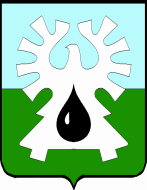      ГОРОДСКОЙ ОКРУГ УРАЙХАНТЫ-МАНСИЙСКОГО АВТОНОМНОГО ОКРУГА - ЮГРЫ    ДУМА ГОРОДА УРАЙ   РЕШЕНИЕот 21декабря 2023 года                                                                                   № 98О внесении изменений в решение Думы города Урай «О Положении о Контрольно-счетной палате города Урай»Рассмотрев проект решения Думы города Урай «О внесении изменений в решение Думы города Урай «О Положении о Контрольно-счетной палате города Урай», Дума города Урай решила:Внести в решение Думы города Урай от 15.03.2012 №19 «О Положении о Контрольно-счетной палате города Урай» (в ред. решений Думы города Урай от 23.05.2012 №47, от 28.03.2013 №18, от 07.02.2014 №1, от 27.03.2014 №15, от 26.06.2014 №36, от 15.10.2015 №105, от 25.05.2017 №24, от 24.05.2019 №28, от 27.06.2019 №40, от 19.12.2019 №97, от 22.10.2020 №77, от 24.06.2021 №54, от 15.11.2021 №19, от 24.02.2022 №13, от 26.05.2022 №57), следующие изменения:в преамбуле после слов «субъектов Российской Федерации» дополнить словами «, федеральных территорий»;в приложении:а) в статье 2 после слов «субъектов Российской Федерации» дополнить словами «, федеральных территорий»;б) в статье 4 после слов «субъектов Российской Федерации» дополнить словами «, федеральных территорий»;в) в части 2 статьи 5 после слов «субъектов Российской Федерации» дополнить словами «, федеральных территорий»;г) в части 5 статьи 5 после слов «субъектов Российской Федерации» дополнить словами «, федеральных территорий»;д) в части 8 статьи 5 после слов «субъектов Российской Федерации» дополнить словами «, федеральных территорий»;е) в части 2 статьи 16 после слов «субъектов Российской Федерации» дополнить словами «, федеральных территорий».2. Опубликовать настоящее решение в газете «Знамя» и разместить на официальном сайте органов местного самоуправления города Урай в информационно-телекоммуникационной сети «Интернет».Председатель Думы города Урай                 Председатель Думы города Урай                 Глава города УрайГлава города Урай_______________А.В. Величко_______________Т.Р. Закирзянов25 декабря 2023 года25 декабря 2023 года